Last Will and TestamentMathias Kom 2007 - The Burning Hell from their album “Tick Tock”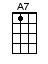 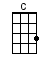 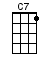 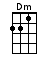 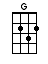 INTRO:  / 1 2 3 4 /[C][A7] / [Dm][G] /[C][A7] / [Dm][G] /When I [C] die [A7][Dm][G] Bury me [C] naked [A7][Dm]With [G] my uku-[C]lele [A7][Dm]I [G] played it [C] daily when [A7] I was a-[Dm]liveSo bury me [G] with it when I [C] die [A7][Dm][G]And when I [C] die [A7][Dm][G] Throw me a [C] party [A7][Dm]In-[G]vite all my [C] friends [A7][Dm]I [G] loved my [C] friends when [A7] I was a-[Dm]liveSo throw me a [G] party when I [C] die [A7][Dm][G]And when I [C] die [A7][Dm]Play my [G] favourite [C] song [A7][Dm]That one with [G] all those [C] saxophones [A7][Dm]I never [G] liked [C] saxophones when [A7] I was a-[Dm]liveBut play that [G] song when I [C] die [A7][Dm][G]BRIDGE:So when I [Dm] die don’t be too sadBut a [C] little bit sad would be [C7] niceSo [Dm] if your eyes are redHoney that’s al-[G]right           A|-2-------|---------           E|-3-------|---3-1-0-           C|-2-------|---------           G|---------|---------                                                            Don’t [Dm] worry about me[Dm] I’ll be fine in my [C] dirt and gravel [C7] bedWhen I [Dm] die, I won’t be sadI’ll just be [G] dead       A|-2--------------|-------       E|-3-3-2-1-0--1-2-|-3-5-3-       C|-2--------------|-------       G|----------------|-------So when I [C] die [A7][Dm][G] Bury me [C] naked [A7][Dm]With [G] my uku-[C]lele [A7][Dm]I [G] played it [C] daily when [A7] I was a-[Dm]liveSo bury me [G] with it when I [C] dieBury him [A7] nakedWith [Dm] his uku-[G]lele when he [C] diesBury him [A7] nakedWith [Dm] his uku-[G]lele when he [C] diesBury him [A7] nakedWith [Dm] his uku-[G]lele when he [C] dies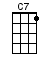 www.bytownukulele.ca